 City of Lyons		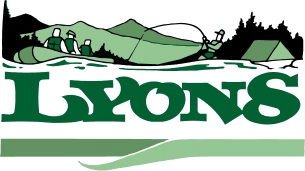 Phone:  503 859 2167			449 5th StreetFax:  503 859 5167			Lyons, Oregon 97358LYONS CITY COUNCIL EMERGENCY MEETINGMarch 27, 2014OPEN MEETING 6:30 P.M.Mayor Dan Burroughs called the Lyons City Council Meeting to order at 6:30 P.M.  Present were Councilors Gary Alkire, Jesse O’Dell, Byron Brown, and Mark Orr.  City Manager Mary Mitchell and Assistant City Manager Audrey McNerney attended as staff.GUESTS.   Steve Baldwin, Barbara Orr, George L. Geddes, Brenda Harris, Molly Freeman, Darlene & Stan Franklin, DC & Carol Hendrix, Amy Shield, Anna Orr, Troy Donahue, Lon Conner, Peggy & Don DeBoard, Ryan Orr, Michelle Gates, Ron Adams, Tony E, J. Burns, Rich Lindeman, Leanne M Lail, Newell Robison, and Candice Hampton.CONSENT AGENDA:  Mayor Burroughs asked if there were any questions with regard to the Consent Agenda.There was a question about a bill paid to Harbor Freight for $146; Alkire explained that it was hand tools for the city shop.  He also stated that the tools have been entered into the city inventory. Minutes - February 25, 2014 City Council Meeting Bills Paid -February & March, 2014 (as applicable)Council motioned to accept the consent agenda items. The motion passed unanimously.NEW BUSINESS:Employee Resignations: Mayor Pro-tem Alkire read the resignation letters from employees, Mitchell, McNerney, and Miller.  Verbal resignation from Mitchell was received on March 17, 2014, written resignation was received March 24, 2014 and the letter was dated March 17, 2014.  Verbal resignation from McNerney was received on March 19, 2014, written resignation was received March 24, 2014 and the letter was dated March 17, 2014.  Verbal resignation from Miller  was received on March 20, 2014, written resignation was received March 24, 2014 and the letter was dated March 17, 2014.  Alkire made a motion to accept the employee’s resignations.  There was discussion regarding council not receiving the information in a timely manner from the city.  The motion passed unanimously. Next Steps: Mayor Pro-tem stated that the main priority is to keep the city doors open.  He and Mayor Burroughs have been in council with the League of Oregon City’s and have contacted a professional temporary service to pick up the slack at city hall until a hire can be accomplished. He asked council to review the information and make a decision whether a temp service is the way they want to move forward.  There was discussion regarding whether there was a recommendation from the city attorney.  Burroughs stated that the attorney is aware of the situation, but has made no recommendation at this time.  He commented that the attorney will be brought in as needed to keep the costs down.  He encouraged the council to move forward acquire temporary placement.  Burroughs and Alkire will be the lead on dealing with the temp agency. Council motioned to pursue a temporary employee until we can find a candidate for full time employment. The motion passed unanimously.Other Business:There was discussion about the Medical Marijuana Dispensary Moratorium Ordinance. The deadline for filing with the state is May 1, 2014.  Burroughs agreed that this matter needs to be addressed as soon as possible.Lon Connor questioned if the city will be able to maintain the indemnity insurance the city has to cover council against lawsuits and it was discussed.  It was asked what steps will the council take to prevent the current problems from occurring again in the future.  Mayor Burroughs stated that they are seeking legal counsel with the attorney, CIS, and League of Oregon Cities to what action can be taken. There was an inquiry about when Alkire started working with CIS on this matter.  Alkire commented that he contacted them at the time he received the official notice from Mayor Burroughs that he had received the official resignations in writing, which was 3 day ago.  There being no further business to come before the meeting, the meeting adjourned at 7:15 P.M.